Superior Court of Washington, County of 	Juvenile CourtTO:Petitioner filed the attached Petition Regarding Truancy in the	 Superior Court. The petition alleges that above-named Student has failed to attend school as required by law. You have the right to present evidence at the hearing. The student has the right to an attorney at the hearing and if Student cannot afford an attorney, the court will order that one be appointed at no expense.Depending upon the circumstances, Student may file a Child In Need of Services Petition. Parent(s) may file a Child in Need of Services Petition or an At-Risk-Youth Petition.Hearing Notice – You are required to appear at the hearing:on:		 at:	  [  ] a.m. [  ] p.m.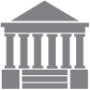 date 	timeat:		, 	court’s address	room or departmentdocket/calendar or judge/commissioner’s nameYou must appear.  If you do not appear, the court may issue an order compelling school attendance. Dated: 		By: Juvenile Department 	______________________________________	by:  ________________________(School District)	Petitioner                                    vs.	Respondent(s)Student	Student’s D.O.B. ___/___/___Parent(s) No:____________________________  Notice of Hearing(NTHG)[______________________________]	(Name of School)